        PROGRAM EKO-ŠKOLE  za šk.god.2017/2018.     U Budinščini, 8.9.2017. Red.broj TEMA  CiljeviAktivnosti1.BRIGA ZA OKOLIŠ(tijekom godine)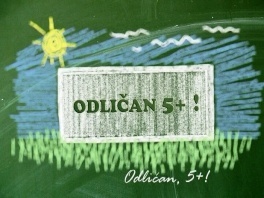 osvijestiti važnost pravodobnog i najboljeg načina zbrinjavanja otpada; aktivna uloga svih  u brizi za otpad i smeće; ekologija kao način životaFormiranje i rad razrednih eko patrola (sakupljanje, vaganje, skladištenje i odvoz papira); rad razrednih odjela (održavanje unutarnjih i vanjskih prostora škole: voćnjak, cvjetnjak, park, igralište); velika ekološka grupa i kuharica(briga za bio otpad); školske akcije sakupljanja otpada i smeća i uključivanje u globalne akcije: "Zelena čistka", "Zeleni korak" "Jedan sat za spas Zemlje“…2.OBILJEŽAVANJE DATUMA VAŽNIH ZA EKOLOGIJU(tijekom godine)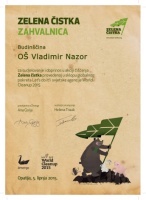 Razvijanje ekološke svijesti i potrebe za očuvanjem okoliša; upozoriti na važnost ekoloških tema, upoznati s ljepotama i važnosti očuvanja prirode; senzibilizirati učenike i javnost za ekološke teme i probleme  Različitim aktivnostima i radionicama za učenike, prezentacijama i plakatima , kvizovima,obilascima i šetnjama obilježiti:  Dan zaštite životinja, Dječji tjedan, Dan tolerancije, Mjesec borbe protiv ovisnosti, Dan kravate, Dane zahvalnosti za plodove jeseni,Dan jabuka, Dan voda, šuma, tla, Dan planeta Zemlje, Dan zdravlja,  Dan škole i Dan ekologije.Uključivanje učenika u likovne, literarne i foto natječaje s ekološkim predznakom3.DANI ZAHVALNOSTI ZA PLODOVE JESENIPlodovi zavičaja: od polja do stola-projektni dan-listopad Zajedničkim aktivnostima i druženjem učenika objediniti Dane zahvalnosti za plodove zemlje i Dan jabuka u projektu Mi jedemo odgovorno: važnost lokalnog uzgoja za zdravu, odgovornu prehranu -organizacija projektnog dana-predstavljanje projekta Mi jedemo odgovorno putem panoa i lika poljoprivrednika s obiteljske farme-odabir „razredne“ namirnice lokalnog porijekla (iz vrta/voćnjaka učenika), predstavljanje namirnice i jednostavnog jela kojeg su spravili učenici4.DJECA I PREHRANA: Uključivanje u projekt MI JEDEMO ODGOVORNO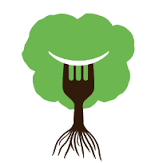 Osvijestiti važnost odgovorne prehrane Aktivnosti iz projekta:Projektni danDan jabukaKarta OPG-aPosjet obližnjem OPG-uRazredne vrtne gredice5.ŠKOLSKI PROJEKTI bliski ekologiji i ostali(tijekom godine)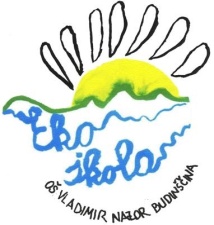 Uključiti učenike u rad na školskim projektima: upoznavanje, proučavanje i prezentiranje prirodnih, kulturnih , povijesnih  i znanstvenih vrijednosti našega kraja (zavičaja) i Republike HrvatskeOstvarivanje projekata: Školska shema;  Mi jedemo odgovorno, Aktivni građani, Zdrav za 5!, Zubomobil, Jumicar, Zubna putovnica, Volontirajmo, Škole za Afriku, Moja prva knjiga, Šumarica, Razglednica moga mjesta- škljocni za sjećanje6.SPORTOM DO ZDRAVLJA      (tijekom godine)Organizacija boravka na svježem zraku: šetnja, bavljenje sportom i drugim aktivnostima; usvajanje zdravih navika i zdravih stilova života-šetnje, igre, natjecanja na svježem zraku; terenska nastava i izleti